勐海县应急管理局工作简报（第22期） 勐海县应急管理局办公室                              2020年2月27日 加强疫情科学防控 有序推进复工复产       ——勐海县应急管理局非煤矿山复工复产安全检查为进一步做好复工复产前疫情防控工作，2020年2月24日至2020年2月26日，县应急管理局联合疫情防控中心对勐海县富泰自保温砖有限公司、勐海县勐遮曼伦曼迭石场、西双版纳洪顺煤炭经营有限公司（布朗山曼迈铅锌矿）、勐海县勐混兴旺真空机砖厂、勐海万基矿业有限公司（德华花岗岩石场）、勐海恒泰矿业冶炼有限公司、云南众晨经贸有限公司、勐海博大西定班丙金矿、勐海县物资有限公司共9家非煤矿山及相关企业进行复工复产安全检查。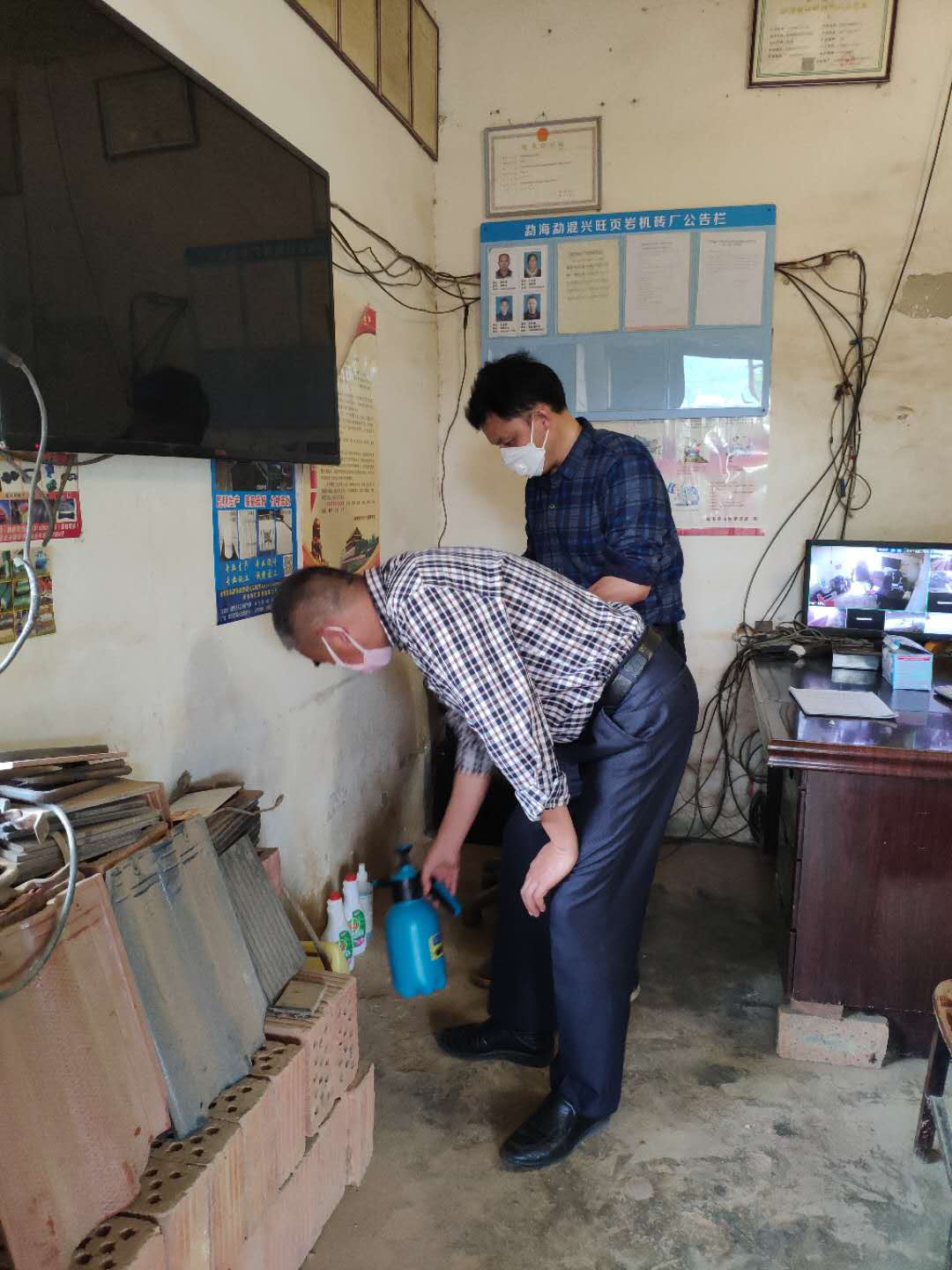 为保证企业安全复工，检查组要求企业做到疫情防控与安全生产两手抓，两手都要硬。疫情防控方面，要求对复工人员坚持每日测量体温，并及时做好登记，对矿山环境进行全面消毒，确保环境卫生整洁干净，进出厂必须戴口罩，不得聚集用餐，加强对外来人员登记备案；安全生产方面，检查组通过严格检查，当面指出存在隐患问题情况，并责令限期整改，只有疫情防控措施到位、安全条件达标才能复工复产。通过督查指导，各企业高度重视生产安全和疫情防控工作，加大防范力度，强化管理措施，消除安全隐患，确保疫情防控和安全管理责任到人、措施到位。在做好疫情防控的同时，迅速恢复正常的生产经营秩序，统筹做好疫情防控和发展稳定工作，做到疫情防控、复工复产两手抓、两不误。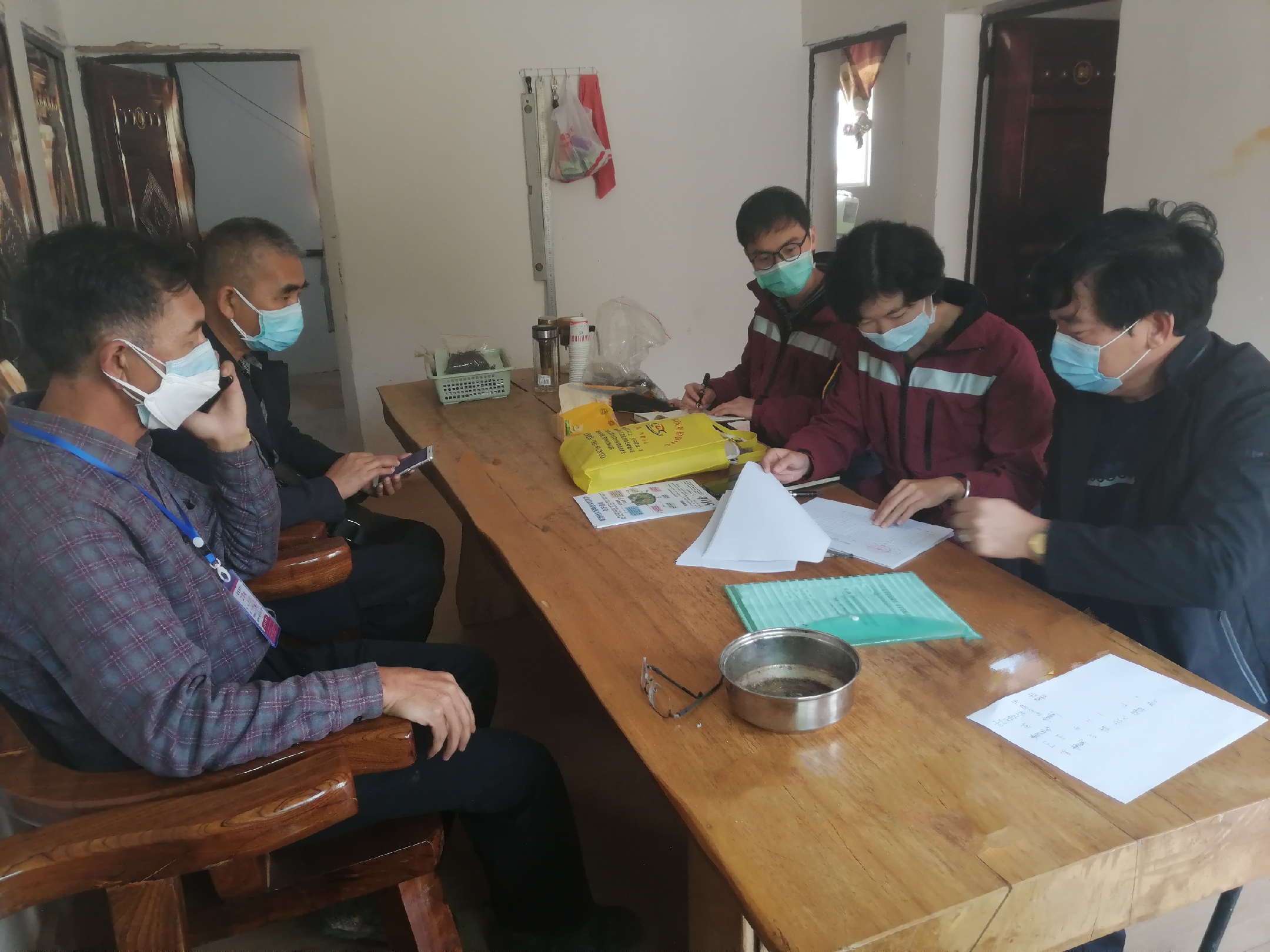 